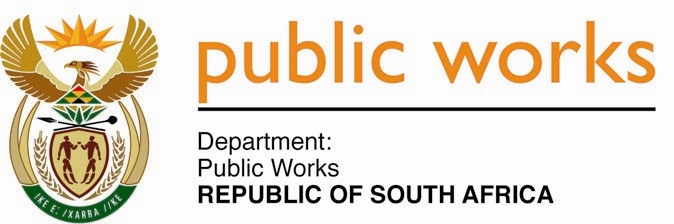 MINISTRY PUBLIC WORKS & INFRASTRUCTUREREPUBLIC OF SOUTH AFRICA Department of Public Works l Central Government Offices l 256 Madiba Street l Pretoria l Contact: +27 (0)12 406 2034 l +27 (0)12 406 1224Private Bag X9155 l CAPE TOWN, 8001 l RSA 4th Floor Parliament Building l 120 Plain Street l CAPE TOWN l Tel: +27 21 468 6900 Fax: +27 21 462 4592 www.publicworks.gov.za NATIONAL ASSEMBLYWRITTEN REPLYQUESTION NUMBER:					        	858 [NW1978E]INTERNAL QUESTION PAPER NO.:				14DATE OF PUBLICATION:					        	06 SEPTEMBER 2019DATE OF REPLY:						           14 OCTOBER 2019858.	Mrs S P Kopane (DA) asked the Minister of Public Works and Infrastructure:Whether (a) her department, (b) any entity reporting to her and/or (c) any provincial department of public works owes any unpaid rates and services to any municipality; if so, in each case, (i) what amount is owed, (ii) to which municipality is each amount owed and (iii) by what date will the outstanding amount be settled?										     												NW1978E______________________________________________________________________REPLY:The Minister of Public Works and Infrastructure: Yes, Municipalities are owed money by the Department of Public Works and Infrastructure (DPWI) for two reasons:Municipal accounts must be verified and validated prior to processing payments in order to avoid irregular and fruitless and wasteful expenditure.DPWI pays these accounts on behalf of other user departments. Many government departments not refunding DPWI and this creates cash flow problems for DPWI.Many municipalities submit inflated accounts.In August 2019 the Department of Public Works and Infrastructure (DPWI) started with a project to settle all the Government debt owed by DPWI to municipalities. The Department’s Chief Financial Officer is spearheading the project and his office developed a project plan to:Reconcile outstanding government debt for municipal service billed;Agree with municipalities for settlement or recovery of the outstanding amount and obtain sign-off;Verification of accounts;Provide clear recommendations to avoid repetition of issues.Each of DPWI’s ten regional offices provides a weekly update to the CFO and the Minister on progress.As of 30 June 2019, Municipalities reported in terms Section 71 (S. 71) of the Municipal Finance Management Act (MFMA) that the overall government debt was R3.1 Billion. There are 135 municipalities of the 256 municipalities that reported to be owed by DPWI. The Department is in the process of verifying the debt owed for all 256 municipalities.The said amounts above, have, however, proven to be unreliable and incorrect as is displayed in Section.71 MFMA information. Below are just the three (3) examples:•	Bushbuckridge Local Municipality disclosed an outstanding debt of R925.5 million as per S.71, however, our regional office after verification has agreed that the outstanding debt is R6.9 million as per our joint reconciliation work performed;•	Emfuleni Local Municipality disclosed an outstanding debt of R185.9 million as per S.71, however, they were unable to provide any supporting documentation to support this rand value on enquiry from the regional office;•	Makhuduthamaga Local Municipality disclosed an outstanding debt of R362.2 million as per S.71, however, our regional office after verification agreed that the outstanding debt is R1.3 million as per our joint reconciliation work performed.It is therefore essential that amounts disclosed by municipalities require verification and validation prior to processing payments in order to avoid irregular and fruitless and wasteful expenditure.As at 4 October 2019, DPWI has obtained sign-offs from 21 Municipalities and will send letters to municipalities to raise awareness and ensure cooperation and commitment in relation to all records and reconciliation for verification of Government debt. The DPWI is resolute in its commitment to settle all verified debts within 30 days of receipt of the statements invoices and sign-offs.The DPWI has already engaged with 62 municipalities and is in the process to verify and settle outstanding debt. After that the DPWI will engage with the remaining 192 municipalities. Details of the engagement with the 62 municipalities are as follows:As illustrated the S 71 submissions from many municipalities are often different from their own billing system.Public Entities of the Department of Public Works & InfrastructureProvincial departments responsible for Public Works are directly responsible for settling their municipal accounts. This information was provided to the Department by each of the provinces. Regional OfficeNumber of engagements per Regional OfficeTotal as Per Section 71: 30 June 2019Outstanding Amount As Per Municipal Statement of AccountConfirmed Amounts: Rand Value Amount Agreed by both StakeholdersBloemfontein1058,397,000103,377,101 Busy with verificationCape Town1031,408,00019,006,00315,347,561Johannesburg5191,629,00010,321,647 Busy with verificationKimberley613,642,0003,254,110 Busy with verificationMmabatho314,987,00027,478,39715,486,167Mthatha76,093,0006,539,0862,423,686Nelspruit131,182,177,000311,474,151 Busy with verificationPolokwane4460,069,00014,544,124 Busy with verificationPort Elizabeth324,580,00021,781,653 Busy with verificationPretoria115,694,00014,336,000 Busy with verificationGrand Total621,998,676,000532,112,27333,257,414Whether (a) her department,(b) any entity reporting to her and/or (c) any provincial department of public works owes any unpaid rates and services to any municipality, if so, in each case(i) what amount is owed,(ii) to which municipality is each amount owed and (iii) by what date will the outstanding amount be settled?N/AAgrèment SA (ASA)N/AR NilCity of TshwaneN/AN/ACouncil for the Built Environment (CBE)N/AR NilCity of TshwanePaid on the first of each monthN/AConstruction Industry Development Board (CIDB)N/AR NilN/AN/AN/AYes, the Independent Development Trust (IDT) does owe unpaid rates and services to a municipality N/AR5 499 091.00 City of Tshwane MunicipalityThe outstanding amount is currently in dispute and will be paid once the dispute is resolved. The IDT however, pays in full the current monthly invoices, as they become due.    Whether (a) her department, owes any unpaid rates and services to any municipality, if so, in each case(c) any provincial department of public works owes any unpaid rates and services to any municipality, if so, in each case(i) what amount is owed,Eastern CapeR395 064 271.00Free StateR629,701,094.00GautengR313,634,764.76Kwa-Zulu NatalR48 958 633.65LimpopoR422,063,976.35MpumalangaR 100,710,881.99Northern CapeR575 081 688.1North WestR151 175 599 11Western Cape21,948,331.41